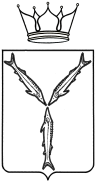 МИНИСТЕРСТВО ТРАНСПОРТА И ДОРОЖНОГО ХОЗЯЙСТВАСАРАТОВСКОЙ ОБЛАСТИП Р И К А ЗОт ____________ № _______________г. СаратовМинистр										           А.В. ПетаевПриложениек приказуминистерства транспорта и дорожного хозяйстваот ___________ 2021 г. № ____________ПЕРЕЧЕНЬОСТАНОВОЧНЫХ ПУНКТОВ САРАТОВСКОЙ ОБЛАСТИ, КОТОРЫЕРАЗРЕШАЕТСЯ ИСПОЛЬЗОВАТЬ В КАЧЕСТВЕ НАЧАЛЬНЫХ ОСТАНОВОЧНЫХ ПУНКТОВ И (ИЛИ) КОНЕЧНЫХ ОСТАНОВОЧНЫХ ПУНКТОВ ПО МЕЖРЕГИОНАЛЬНЫМ МАРШРУТАМ РЕГУЛЯРНЫХ ПЕРЕВОЗОКПроект приказа министерства транспорта и дорожного хозяйства «О внесении изменений в приказ министерства транспорта и дорожного хозяйства Саратовской области от 26 сентября 2016 года № 01-01-12/300». Заключения по результатам независимой антикоррупционной экспертизы принимаются в рабочее время с 01.06.2021 г. по 09.06.2021 г.: на бумажном носителе – по адресу: г. Саратов, ул. 1-я Садовая, 104; электронной почтой – на адрес: SavoninVD@saratov.gov.ru; факсом - по номеру: 24-61-36. Телефон для справок по вопросам представления заключений по результатам независимой антикоррупционной экспертизы: 24-61-34.О внесении изменений в приказ  министерства транспорта и дорожного хозяйства Саратовской области от 26 сентября 2016 года № 01-01-12/300В соответствии с Положением о министерстве транспорта и дорожного хозяйства Саратовской области, утвержденным постановлением Правительства Саратовской области от 22 апреля 2014 года № 246-П, ПРИКАЗЫВАЮ:1. Внести в приказ министерства транспорта и дорожного хозяйства Саратовской области от 26 сентября 2016 года № 01-01-12/300 «Об установлении в границах области остановочных пунктов по межрегиональным маршрутам регулярных перевозок» изменения, изложив приложение в новой редакции согласно приложению.2. Управлению транспорта разместить на официальном сайте министерства транспорта и дорожного хозяйства Саратовской области в информационно-телекоммуникационной сети «Интернет» настоящий приказ.3. Министерству информации и печати Саратовской области опубликовать настоящий приказ.4. Контроль за исполнением настоящего приказа возложить на заместителя министра транспорта и дорожного хозяйства области   Козаченко И.А.N п/пНаименование муниципального района, городского округаНаименование остановочного пунктаМестонахождение остановочного пункта1АркадакскийАвтостанция г. Аркадакг. Аркадак, ул. Чернышевского2АткарскийАткарский кассовый пунктг. Аткарск, ул. Гагарина, д. 993БалаковскийАвтостанция г. Балаковог. Балаково, ул. Вокзальная, 4/14БалашовскийАвтостанция г. Балашовг. Балашов, ул. Привокзальная, д. 15БалтайскийАвтостанция с. Балтайс. Балтай, ул. Чапаева, д. 1466ВольскийКассовый пункт г. Вольскг. Вольск, ул. Малыковская, д. 12Д7ВоскресенскийКассовый пункт с. Воскресенскоес. Воскресенское, ул. Докучаева, д. 1А8ЕкатериновскийАвтостанция р.п. Екатериновкар.п. Екатериновка, ул. Молодежная, д. 2А9ЕршовскийАвтостанция г. Ершовг. Ершов, ул. Телеграфная, д. 110ИвантеевскийИвантеевский кассовый пунктс. Ивантеевка, ул. Зеленая, д. 26А11КалининскийКалининский кассовый пунктг. Калининск, ул. Южная, д. 1512ЛысогорскийЛысогорский кассовый пунктр.п. Лысые Горы, площадь 50 лет Октября, д. 1113МарксовскийМарксовский кассовый пунктг. Маркс, ул. 10-я Линия, д. 5414ОзинскийАвтостанция р.п. Озинкир.п. Озинки, ул. 8 Марта, д. 3615ПетровскийПетровский кассовый пунктг. Петровск, ул. Московская, д. 1А16ПугачевскийПугачевский кассовый пунктг. Пугачев, ул. Вокзальная, д. 2017РомановскийАвтостанция р.п. Романовкар.п. Романовка, ул. Народная, д. 1818РтищевскийРтищевский кассовый пунктг. Ртищево, ул. 50 лет Октября, д. 1А19СамойловскийКассовый пункт р.п. Самойловкар.п. Самойловка, ул. Ленина, д. 172Б20ТурковскийАвтостанция р.п. Туркир.п. Турки, ул. Мира, д. 33А21ХвалынскийХвалынский кассовый пунктг. Хвалынск, ул. Революционная, д. 93/122МО город СаратовАвтовокзал г. Саратовг. Саратов, ул. Московская, д. 17023МО город СаратовКассовый пункт "Центральный колхозный рынок" г. Саратовг. Саратов, ул. Танкистов, д. 1